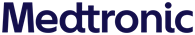 Medical Surgical	 Respiratory Interventions6135 Gunbarrel Ave. Boulder, CO 80301 www.medtronic.com	
Formulário de Confirmação do ClienteRecall Urgente de Dispositivo Médico Traqueostomia Shiley™ Flexível sem cuff e com cuff TaperGuard™, com cânula interna descartável ou reutilizável, para pacientes adultos.Consulte o Anexo B do Comunicado ao Cliente para obter o código do produto e o número do lote afetado.Nome da Instituição: Número do Cliente: Endereço: Cidade, Estado, CEP: Para preenchimento Apenas por Clientes da Medtronic – Preencha todos os campos abaixo e devolva todas as páginas imediatamente, mesmo que você não tenha nenhum produto para devolver.Ao assinar este formulário, confirmo que li a Carta de Notificação de Recall de Dispositivo Médico Urgente datada de Abril de 2023, da Medtronic, sobre Traqueostomia Shiley™ Flexível sem cuff e com cuff TaperGuard™, com cânula interna descartável ou reutilizável, para pacientes adultos e tomou as devidas providências.Preencha e assine o formulário conforme indicado abaixo e envie um e-mail para rs.fcasurgilatamssc@medtronic.com e jessica.p.bautista@medtronic.com Nome do Cliente (Legível): 		Data: 	(Primeiro Nome, Sobrenome)Título do Cliente (Legível): 	Assinatura do Cliente (tinta): 	Telefone: 	
Email:Preencha abaixo a quantidade de produtos que você tem em estoque e que irá devolver. Instruções de Devolução: Solicita-se que os Traqueostomias Shiley™ Flexíveis sem cuff e com cuff TaperGuard™, com cânula interna descartável ou reutilizável, para pacientes adultos., não utilizados e afetados, sejam identificados e colocados em quarentena. Estes podem ser Cânulas Internas Descartáveis ou Reutilizáveis. Concomitante a isso, é necessário preencher e assinar o formulário de retorno, o que deve ser enviado para os endereços eletrônicos rs.fcasurgilatamssc@medtronic.com  e jessica.p.bautista@medtronic.com. O crédito para o produto afetado devolvido será emitido com base no número RGA. Os clientes podem fazer pedidos de produtos de substituição quando o RGA é emitido.Se adquirido de um distribuidor, entre em contato diretamente com seu distribuidor para providenciar a devolução do produto ao seu distribuidor. Nota: O destinatário pode continuar a receber lembretes deste aviso até que uma resposta seja recebida.  Em caso de dúvidas, entre em contato com o representante da Medtronic ou com o Atendimento ao Cliente pelo telefone 800-962-9888 Opção 2.  Código do ProdutoNúmero de Lote Quantidade disponível para devolução (unidades)No RGA (Contacte-nos para o número)